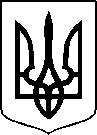 МІНІСТЕРСТВО ОХОРОНИ ЗДОРОВ’Я УКРАЇНИНАКАЗПро відмову в екстреній державній реєстрації лікарських засобів, медичних імунобіологічних препаратів, препаратів крові, що пропонуються до виробництва або постачання в Україну протягом періоду дії воєнного стану, під зобов’язанняВідповідно до статті 9 Закону України «Про лікарські засоби», абзацу двадцять сьомого підпункту 12 пункту 4 Положення про Міністерство охорони здоров’я України, затвердженого постановою Кабінету Міністрів України від 25 березня 2015 року № 267 (в редакції постанови Кабінету Міністрів України від 24 січня 2020 року № 90), пункту 3 Порядку екстреної державної реєстрації лікарських засобів, медичних імунобіологічних препаратів, препаратів крові, що виробляються або постачаються в Україну протягом періоду дії воєнного стану, під зобов’язання, затвердженого постановою Кабінету Міністрів  України від 15 квітня 2022 року № 471 «Деякі питання екстреної державної реєстрації лікарських засобів, медичних імунобіологічних препаратів, препаратів крові, що виробляються або постачаються в Україну протягом періоду дії воєнного стану, під зобов’язання», на підставі результатів перевірки реєстраційних матеріалів лікарських засобів, що подані на екстрену державну реєстрацію, проведених державним підприємством «Державний експертний центр Міністерства охорони здоров’я України», висновків за результатами перевірки документів на лікарський засіб, медичний імунобіологічний препарат, препарат крові, поданий на екстрену державну реєстрацію, від 02 вересня 2022 року, 05 вересня 2022 року, 23 вересня 2022 року, 26 вересня 2022 року, 03 жовтня 2022 року, рекомендацій їх до екстреної державної реєстрації або відмови у такій,НАКАЗУЮ:Відмовити у екстреній державній реєстрації та внесенні до Державного реєстру лікарських засобів України лікарських засобів згідно з додатком.2. Контроль за виконанням цього наказу покласти на першого заступника Міністра Олександра Комаріду.Міністр                                                                                            Віктор ЛЯШКОПЕРЕЛІКЛІКАРСЬКИХ ЗАСОБІВ, МЕДИЧНИХ ІМУНОБІОЛОГІЧНИХ ПРЕПАРАТІВ, ПРЕПАРАТІВ КРОВІ, ЯКИМ ВІДМОВЛЕНО У ДЕРЖАВНІЙ РЕЄСТРАЦІЇ ЗА ПРОЦЕДУРОЮ ЕКСТРЕНОЇ ДЕРЖАВНОЇ РЕЄСТРАЦІЇ ТА ВНЕСЕННІ ДО ДЕРЖАВНОГО РЕЄСТРУ ЛІКАРСЬКИХ ЗАСОБІВ УКРАЇНИ05 грудня 2022 року                    Київ                                        № 2196Додаток до наказу Міністерства охорониздоров’я України «Про відмову в екстреній державній реєстрації лікарських засобів, медичних імунобіологічних препаратів, препаратів крові, що пропонуються до виробництва або постачання в Україну протягом періоду дії воєнного стану, під зобов’язання»від 05 грудня 2022 року № 2196  № п/пНазва лікарського засобуФорма випуску (лікарська форма, упаковка)ЗаявникКраїна заявникаВиробникКраїна виробникаРеєстраційна процедураУмови відпускуРекламуванняНомер реєстраційного посвідченняАМБРІЗЕНТАН АККОРД 10 МГ ТАБЛЕТКИ, ВКРИТІ ПЛІВКОВОЮ ОБОЛОНКОЮ /AMBRISENTAN ACCORD 10 MG FILM-COATED TABLETS таблетки, вкриті плівковою оболонкою, по 10 таблеток у блістері, по 3 блістери в пачціАккорд Хелскеа Б.В. Нідерландипервинне пакування, вторинне пакування, контроль серії, відповідальний за випуск серії:
Делорбіс Фармасьютікалз Лімітед, Кіпр;
вторинне пакування, контроль якості, відповідальний за випуск серії:
Лабораторі Фундасіо Дау, Іспанія;
контроль якості, відповідальний за випуск серії:
Весслінг Хангері Кфт., Угорщина;
виробництво, первинне пакування, вторинне пакування:
АЕТ Лабораторіз Прайвет Лтд., Індія;
вторинне пакування:
АККОРД ХЕЛСКЕА ЛІМІТЕД, Велика Британія;
Додаткове вторинне пакування:
Синоптиз Індастріал Сп. з о.о., Польща;
контроль якості:
ФАРМАВАЛІД Лтд. Мікробіологічна лабораторія, УгорщинаКіпр/Іспанія/Угорщина/Індія/Велика Британія/Польщареєстрація на 1 рікза рецептомНе підлягаєUA/19653/01/02АМБРІЗЕНТАН АККОРД 5 МГ ТАБЛЕТКИ, ВКРИТІ ПЛІВКОВОЮ ОБОЛОНКОЮ /AMBRISENTAN ACCORD 5 MG FILM-COATED TABLETSтаблетки, вкриті плівковою оболонкою, по 10 таблеток у блістері, по 3 блістери в пачціАккорд Хелскеа Б.В. Нідерландипервинне пакування, вторинне пакування, контроль серії, відповідальний за випуск серії:
Делорбіс Фармасьютікалз Лімітед, Кіпр;
вторинне пакування, контроль якості, відповідальний за випуск серії:
Лабораторі Фундасіо Дау, Іспанія;
контроль якості, відповідальний за випуск серії:
Весслінг Хангері Кфт., Угорщина;
виробництво, первинне пакування, вторинне пакування:
АЕТ Лабораторіз Прайвет Лтд., Індія;
вторинне пакування:
АККОРД ХЕЛСКЕА ЛІМІТЕД, Велика Британія;
Додаткове вторинне пакування:
Синоптиз Індастріал Сп. з о.о., Польща;
контроль якості:
ФАРМАВАЛІД Лтд. Мікробіологічна лабораторія, УгорщинаКіпр/Іспанія/Угорщина/Індія/Велика Британія/Польщареєстрація на 1 рікза рецептомНе підлягаєUA/19653/01/01ВАНТО / VANTOтаблетки, вкриті оболонкою, кишковорозчинні по 500 мг, по 10 таблеток в блістері, по 10 блістерів у картонній коробціТОВ ПЮБЕ ГЛОБАЛПольщаСкайбіотек Лайфсаєнсиз Пвт. Лтд.Індіяреєстрація на 1 рікза рецептомНе підлягаєUA/19654/01/01ВІГАГЛОБ 500 / VIGAGLOB 500таблетки, вкриті плівковою оболонкою, по 500 мг, по 10 таблеток в блістері, по 10 блістерів у картонній коробціТОВ ПЮБЕ ГЛОБАЛПольщаГЛОБЕЛА ФАРМА ПВТ. ЛТД.Індіяреєстрація на 1 рікза рецептомНе підлягаєUA/19655/01/01ГЕРТРАЗпорошок для концентрату для розчину для внутрішньовенної інфузії по 150 мг; по 150 мг порошку у однодозовому флаконі; по 1 однодозовому флакону з порошком в картонній коробці; по 150 мг порошку у багатодозовому флаконі; по 1 багатодозовому флакону з порошком разом з 1 флаконом розчинника по 10 мл (Бактеріостатична вода для ін'єкцій Фарм. США) в картонній коробціМ.БІОТЕК ЛІМІТЕД
Велика Британiяпервинне маркування, вторинне пакування (комбі-упаковка) та випуск серій:
Біокон Біолоджікс Лімітед, Індія;виробництво (стерильна фільтрація, наповнення в асептичних умовах, ліофілізація), контроль якості:
Кемвелл Біофарма Прайвіт Лімітед, Індія;
виробництво Бактеріостатичної води для ін’єкцій Фарм. США (стерильна фільтрація, наповнення в асептичних умовах), аналітичні випробування та випробування по стабільності, випуск серії бактеріостатичної води для ін’єкцій, зберігання, маркування та транспортування:
Біокон Біолоджікс Лімітед, ІндіяІндіяреєстрація на 1 рікза рецептомНе підлягаєUA/19656/01/01ГЕРТРАЗпорошок для концентрату для розчину для внутрішньовенної інфузії по 440 мг; по 440 мг порошку у багатодозовому флаконі; по 1 багатодозовому флакону з порошком разом з 2 флаконами розчинника по 10 мл кожний (Бактеріостатична вода для ін'єкцій Фарм. США) в картонній коробціМ.БІОТЕК ЛІМІТЕД
Велика Британiяпервинне маркування, вторинне пакування (комбі-упаковка) та випуск серій:
Біокон Біолоджікс Лімітед, Індія;виробництво (стерильна фільтрація, наповнення в асептичних умовах, ліофілізація), контроль якості:
Кемвелл Біофарма Прайвіт Лімітед, Індія;
виробництво Бактеріостатичної води для ін’єкцій Фарм. США (стерильна фільтрація, наповнення в асептичних умовах), аналітичні випробування та випробування по стабільності, випуск серії бактеріостатичної води для ін’єкцій, зберігання, маркування та транспортування:
Біокон Біолоджікс Лімітед, ІндіяІндіяреєстрація на 1 рікза рецептомНе підлягаєUA/19656/01/02ДАЗАТИНІБ ЗЕНТІВА® 70 МГ ТАБЛЕТКИ, ВКРИТІ ПЛІВКОВОЮ ОБОЛОНКОЮтаблетки, вкриті плівковою оболонкою, по 10 таблеток, вкритих плівковою оболонкою, у блістері, по 6 блістерів у картонній коробці разом з інструкіцією для медичного застосування Зентіва Фарма ГмбХ Німеччинавиробництво, первинне та вторинне пакування, хіміко-фізичні тестування, відповідає за випуск серії:
СІНТОН ХІСПАНІЯ, С.Л., Іспанiя;
хіміко-фізичне тестування:
КВІНТА-АНАЛІТИКА с.р.о., Чеська Республiка;первинне та вторинне пакування:
Джі I Фармасьютікалс Лтд., Болгарія;відповідає за випуск серії:
Cінтон БВ, Нідерланди;
вторинне пакування:
Престиж Промоушн Служба збуту та реклами ГмбХ, Німеччина;вторинне пакування:
МСК-Фармалоджистик ГмбХ, НімеччинаІспанія/Чеська Республіка/Болгарія/Німеччина/Нідерландиреєстрація на 1 рікза рецептомНе підлягаєUA/19697/01/02ДАЗАТИНІБ ЗЕНТІВА® 50 МГ ТАБЛЕТКИ, ВКРИТІ ПЛІВКОВОЮ ОБОЛОНКОЮтаблетки, вкриті плівковою оболонкою, по 10 таблеток, вкритих плівковою оболонкою, у блістері, по 6 блістерів у картонній коробці разом з інструкіцією для медичного застосування Зентіва Фарма ГмбХ Німеччинавиробництво, первинне та вторинне пакування, хіміко-фізичні тестування, відповідає за випуск серії:
СІНТОН ХІСПАНІЯ, С.Л., Іспанiя;
хіміко-фізичне тестування:
КВІНТА-АНАЛІТИКА с.р.о., Чеська Республiка;первинне та вторинне пакування:
Джі I Фармасьютікалс Лтд., Болгарія;відповідає за випуск серії:
Cінтон БВ, Нідерланди;
вторинне пакування:
Престиж Промоушн Служба збуту та реклами ГмбХ, Німеччина;вторинне пакування:
МСК-Фармалоджистик ГмбХ, НімеччинаІспанія/Чеська Республіка/Болгарія/Німеччина/Нідерландиреєстрація на 1 рікза рецептомНе підлягаєUA/19697/01/01ДВОХВАЛЕНТНА ОРАЛЬНА ВАКЦИНА ДЛЯ ПРОФІЛАКТИКИ ПОЛІОМІЄЛІТУ ТИПІВ 1 ТА 3 / BIVALENT ORAL POLIOMYELITIS VACCINE TYPES 1 & 3краплі, по 10 доз (1 мл) або по 20 доз (2 мл) у флаконах; 10 флаконів по 10 доз (1 мл) вакцини у пачці з картону у комплекті з крапельницею, по 10 крапельниць у пачці з картону; 50 флаконів по 20 доз (2 мл) вакцини у пачці з картону у комплекті з крапельницею, по 50 крапельниць у пачці з картонуПТ Біо Фарма (Персеро)ІндонезiяПТ Біо Фарма (Персеро)Індонезiяреєстрація на 1 рікза рецептомНе підлягаєUA/19657/01/01ЕТАМБУТОЛУ ГІДРОХЛОРИД ТАБЛЕТКИ, ЩО ДИСПЕРГУЮТЬСЯ ПО 100 МГтаблетки, що диспергуються по 100 мг, по 10 таблеток у блістері; по 10 блістерів у картонній упаковці; по 6 таблеток у стрипі; по 10 стрипів у картонній упаковці; по 10 таблеток у стрипі; по 8 стрипів у картонній упаковціМаклеодс Фармасьютикалс ЛімітедІндіяМаклеодс Фармасьютикалс Лімітед, Індія;
Оксаліс Лабс, ІндіяІндіяреєстрація на 1 рікза рецептомНе підлягаєUA/19701/01/01СІКОЦЕТАМ / SYCOCETAMрозчин оральний, 100 мг/мл; по 120 мл у флаконі; по 1 флакону у картонній коробціТОВ ПЮБЕ ГЛОБАЛПольщаМаркірл Фармасьютікал ІндастрізЄгипетреєстрація на 1 рікза рецептомНе підлягаєUA/19695/01/01ФЕРРОВІНрозчин для ін'єкцій / концентрат для розчину для інфузій, 20 мг/мл по 5 мл в ампулі, по 5 ампул у картонній коробціТЕХНОПАК МАНУФЕКЧЕ ЛІМІТЕДІрландiяРАФАРМ С.А.Грецiяреєстрація на 1 рікза рецептомНе підлягаєUA/19696/01/01В.о. Генерального директора Фармацевтичного директоратуІван ЗАДВОРНИХ